Du arbeitest jeweils Di, Mi und Do mindestens ½ Stunde!
Bei diesem Plan geht es ums Aussprechen und Vorlesen. Übe an jeder Übung () jedesmal 10 Minuten. Dann hast du pro Tag 30 min Training!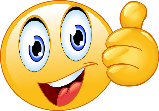 
An allen drei Übungen wirst du im Mai noch weiter üben… ! Wir sehen uns bald! 3 x10 min
 Di Mi Doerledigt:In der Schule könnt ihr dann im Spiel gegeneinander antreten!Aussprache-Regeln übenKlicke auf Seite 26 auf den ersten Stern.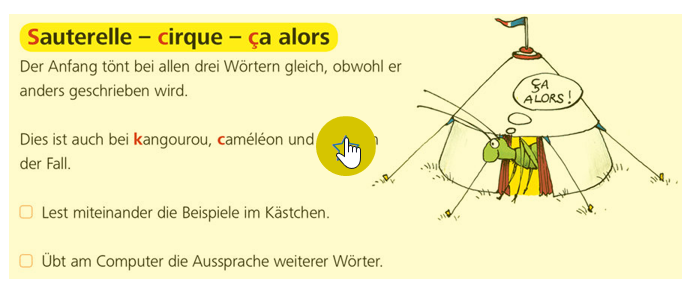  Wähle ein Ballon (nach dem anderen) an. 
    Höre dir die Wörter an (einzeln anklicken) und 
    sprich sie nach: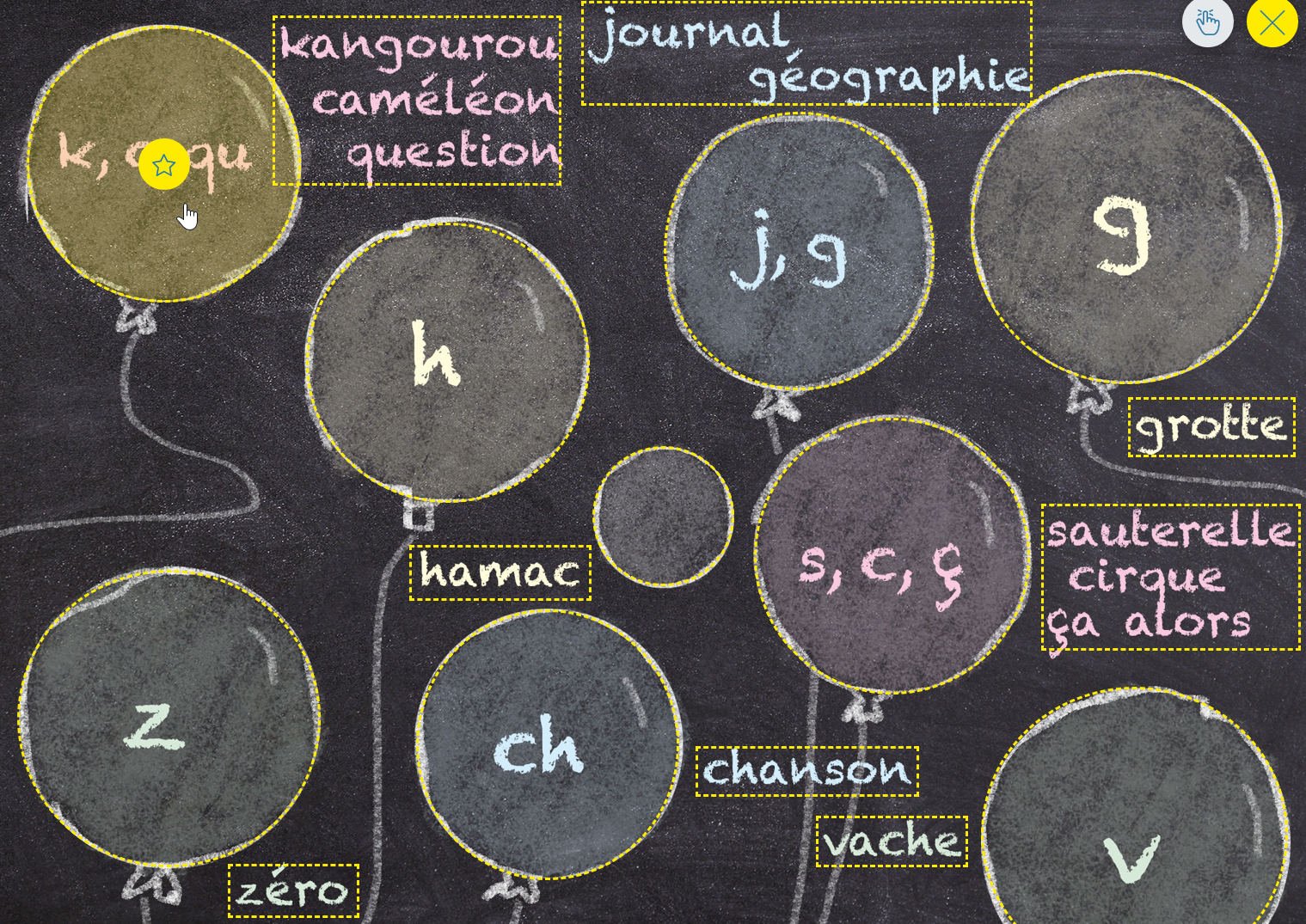 Merke: Bei jedem Kästchen geht es um eine Aussprache-Regel von Buchstaben:k,c,q: tönt nach schwachem kh: ist nicht hörbarj,g: tönt wie sch, stimmhafts,c,ç: tönt nach sg: tönt nach normal nach g (bei Anfangsbuchstaben)v: tönt nach wch: tönt nach sch (ohne Stimme)z: tönt nach stimmhaftem ss (wie eine Biene) 30 minAussprache-Übungen  S. 26 PC      30 minAtelier 2 S. 35 3 x 10 min  Di  Mi Doerledigt:
     Sätze für ein Brettspiel vorlesen lernen und verstehen.
 Klicke auf den Stern auf Seite 35.
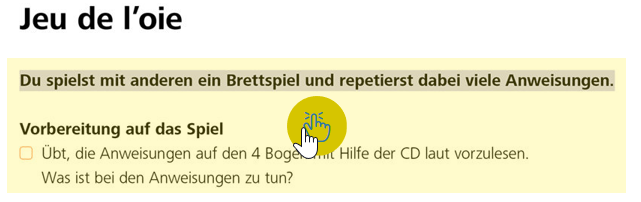 
 Klicke auf die erste Zeile. Höre zu. Sprich nach.
     Wenn du auf das blaue Sternchen klickst, folgt 
     die Übersetzung.                                                        Blatt wenden
Übe die ersten 8 Sätze vorlesen und verstehen.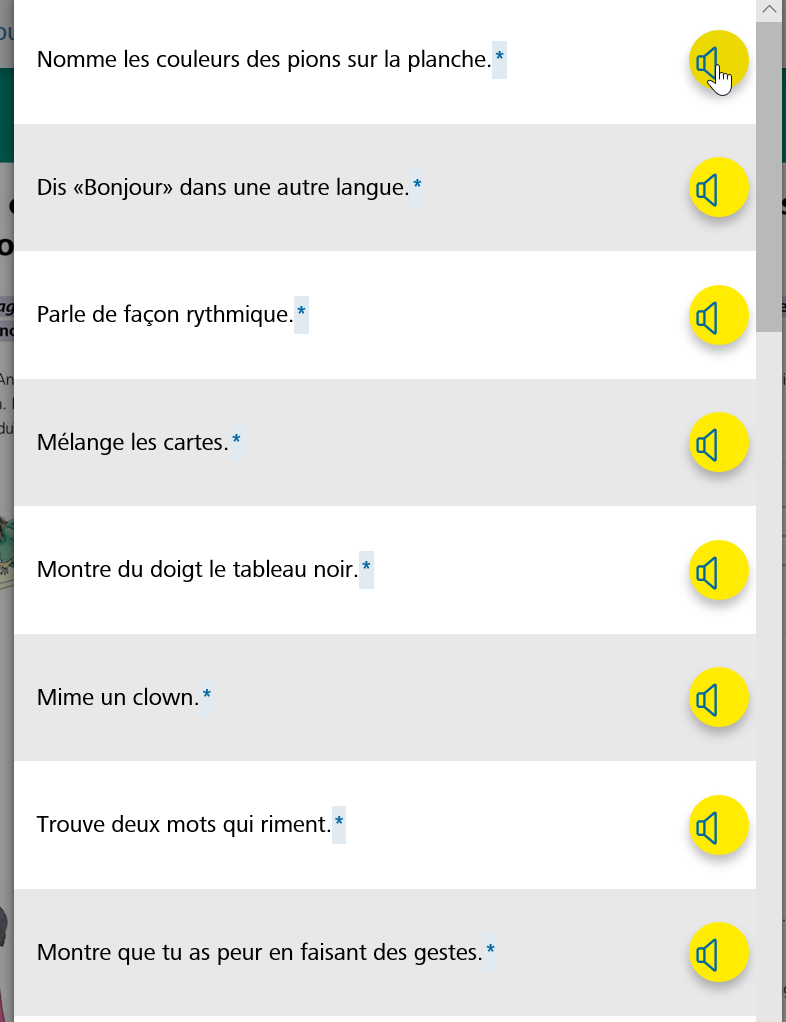 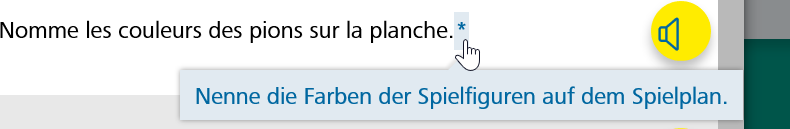    30 minAtelier 1   S. 343x 10 min Di  Mi Doerledigt:
     Anweisungen verstehen und zuordnen
 Klicke auf den Stern auf Seite 34._____________________________________________________________________________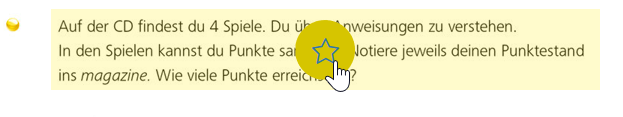  Wähle Niveau 1, lies und klicke weiter...
     
 Klicke auf den Lautsprecher Höre zu. 
 Klicke auf das Fragezeichen, dann kannst du 
     die Übersetzung lesen. 
   
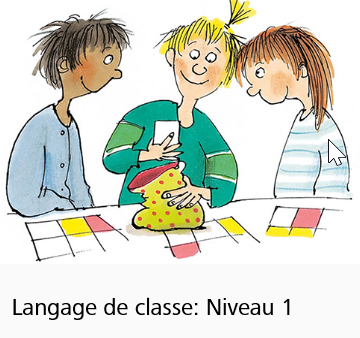 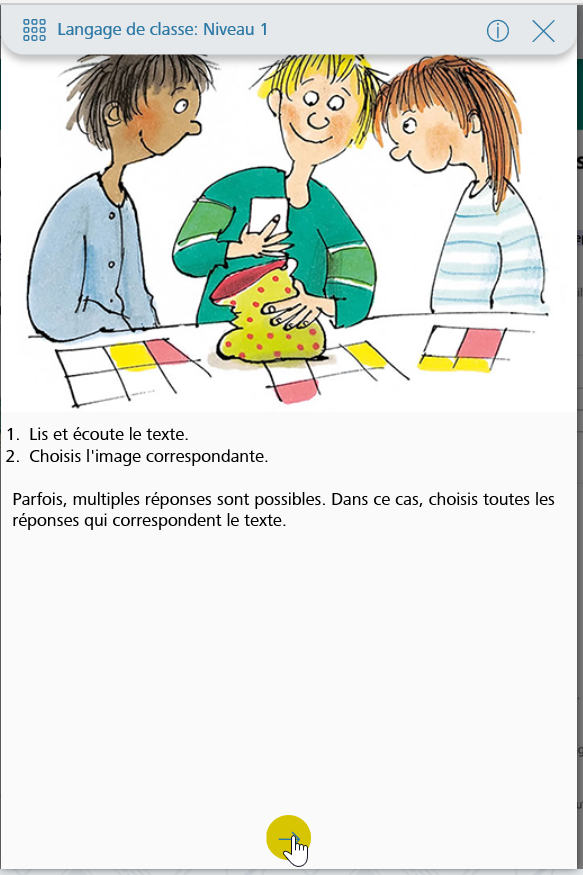 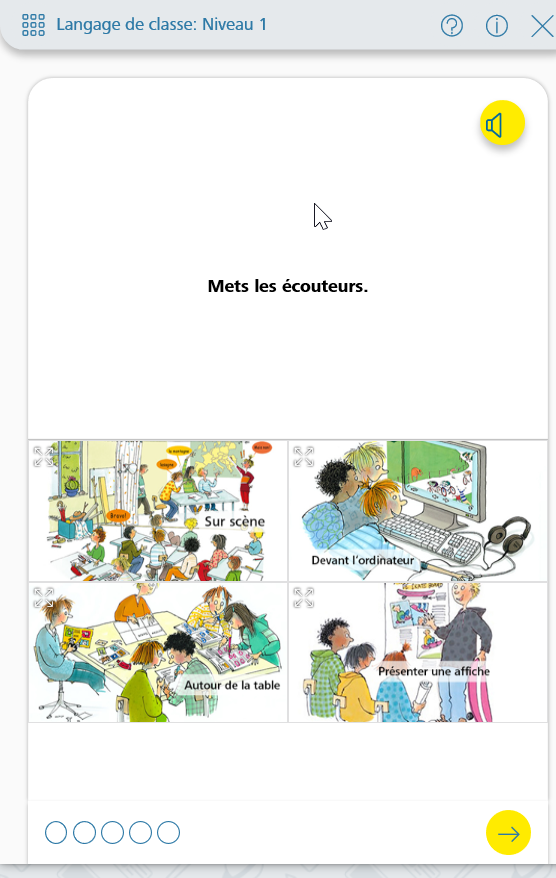 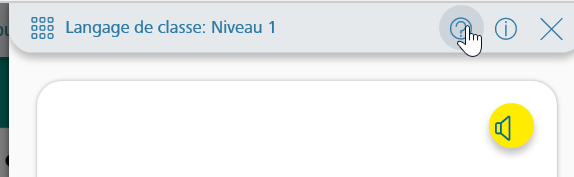 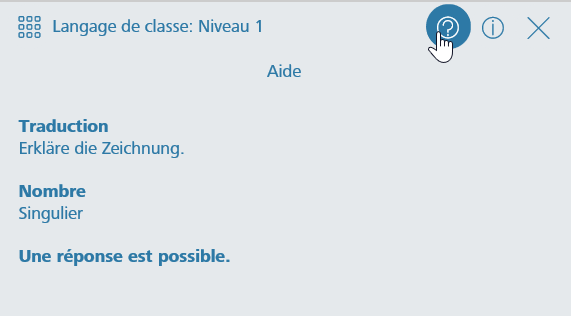  Danach klickst du an, zu welchem Bild der Satz passt: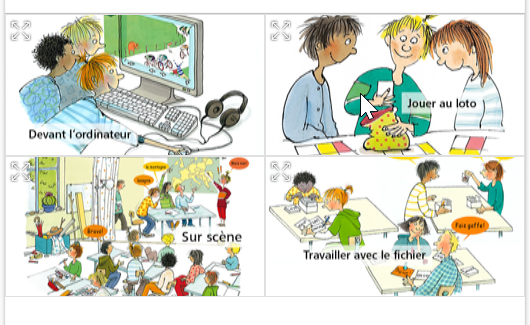 